    KEMENTERIAN PENDIDIKAN DAN KEBUDAYAANUNIVERSITAS NEGERI MAKASSAR 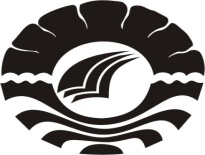 FAKULTAS ILMU PENDIDIKANPENDIDIKAN GURU PENDIDIKAN ANAK USIA DINIKampus FIP UNM Jl. Tamalate I Telp. (0411) 884457, Fax (0411) 883076PERSETUJUAN PEMBIMBINGSkripsi dengan judul : Strategi Guru Dalam Menangani Perilaku Hiperaktif Verbal Pada Anak di Taman Kanak-kanak Bhayangkari Panaikang Makassar.Atas nama :Nama		: Nur Meida FitriNim		: 074 904 003Kelas		: RegulerJurusan	: Pendidikan Guru Pendidikan Anak Usia DiniSetelah diperiksa dan diteliti, telah memenuhi syarat untuk diujikan                                                                                      Makassar,      Juni  2012Disetujui olehKomisi Pembimbing Pembimbing I					                    Pembimbing IIDr. Pattaufi, S.Pd, M.Pd 			             Azizah Amal, S.S, M.Pd Nip. 19710830 200312 1 001		                       Nip. 19790326 200604 2 001Mengetahui,Ketua Prodi Pendidikan Guru Pendidikan Anak usia DiniDra. Sri Sofiani, M. PdNip. 19530202 198010 2001